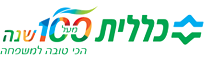 צוות דובדבן היקרתודה על אירוע מהנה ביותר, מושקע, משעשע ומדויק עבורנו!אירוע הקזינו היה שונה מכל מה אירוע מגבש שעשינו עד עכשיו,היה אירוע מקורי ואחר. השבחים למארגנים לא הפסיקו להגיעבתום האירוע.תודה שהפכתם את חג פורים לשמח ומבדח עבורנו!תמשיכו לשמח אחריםבברכה ושוב תודה על הכל,צוות מכוני התפתחות הילד, מחוז תל אביב יפו,שירותי בריאות כללית.